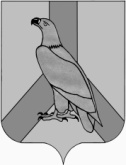 АДМИНИСТРАЦИЯДАЛЬНЕРЕЧЕНСКОГО ГОРОДСКОГО ОКРУГАПРИМОРСКОГО  КРАЯПОСТАНОВЛЕНИЕ01 апреля 2022 г.                         г. Дальнереченск                        № 327-па                                            О проведении двухмесячника по санитарной очистке иблагоустройству территории Дальнереченского городскогоокруга	На основании ст. 5 Устава Дальнереченского городского округа, в соответствии с Правилами благоустройства территории, утвержденными решением Думы Дальнереченского городского округа № 28 от 09 апреля 2019 года, в целях наведения порядка в жилых микрорайонах, на территориях прилегающих к предприятиям, организациям и рекреационным зонам, администрация Дальнереченского городского округаПОСТАНОВЛЯЕТ:1. Провести с 1 апреля по 31 мая 2022 г. двухмесячник по санитарной очистке и благоустройству территории Дальнереченского городского округа.2. 22, 23 апреля 2022 г. провести общегородские мероприятия по благоустройству и санитарной очистке территории Дальнереченского городского округа.3. Утвердить городской штаб по благоустройству и санитарному содержанию территории Дальнереченского городского округа (Приложение №1).4. Штабу по благоустройству и санитарному содержанию Дальнереченского городского округа еженедельно заслушивать отчеты руководителей предприятий, учреждений и организаций всех форм собственности о выполнении мероприятий по благоустройству и санитарному содержанию и подводить итоги работы.5. Рекомендовать руководителям предприятий, учреждений, организаций всех форм собственности, Службе в г. Дальнереченске пограничного управления ФСБ России по Приморскому краю, физическим лицам, владельцам и арендаторам строений, владельцам частных домовладений, земельных участков, автомобильных гаражей и стоянок, председателям ГСК и ТСЖ:5.1. Привести закрепленные территории, здания и сооружения в соответствии с требованиями Правил благоустройства и санитарного содержания территории Дальнереченского городского округа, при необходимости произвести ремонт зданий и обновление фасадов.5.2. До 19 апреля 2022 г. заключить договора с КГУП «Приморским экологическим оператором» на вывоз ТКО.5.3. Очистить прилегающую территорию, кюветы, сточные канавы от мелкого, крупного, строительного мусора. Обеспечить отвод талых вод.5.4. При необходимости обновить аншлаги, номера зданий и придомовое освещение.5.5. Принять меры по установке, ремонту, покраске и очистке малых архитектурных форм, урн на закрепленных и обслуживаемых территориях.5.6. Провести побелку деревьев на прилегающей территории.6. Рекомендовать руководителям: ООО «Вектор» (Егоров), участок «Дальнереченский» филиала «Пожарский» АО «Примавтодор» (Тесленко):6.1. Совместно с отделом благоустройства и дорожного хозяйства МКУ «Управление ЖКХ Дальнереченского городского округа» (Бражников) провести проверку технического состояния дорожного полотна автобусных маршрутов и устранить выявленные недостатки.7. Рекомендовать: ООО «Жилищная компания» (Горовая), ООО «Округ» (Гончарук), И.П. Порошина Е.Н, председателям правления товариществ собственников жилья: 7.1. Принять меры по ремонту, очистке и содержанию в исправном состоянии смотровых люков, колодцев, ливневых и дренажных колодцев и решеток.7.2. В случае отсутствия, установить на жилых домах аншлаги с указанием № дома и названием улицы.7.3. Произвести побелку деревьев и бордюрного камня.7.4. Произвести уборку прилегающей территории возле контейнерных площадок.  8. Рекомендовать Дальнереченскому тепловому району филиала «Лесозаводский» КГУП «Примтеплоэнерго» (Гаврилюк):8.1. Навести порядок на территориях, прилегающих к канализационным насосным станциям, водопроводным колонкам, обеспечить подсыпку проездов и подходов к водопроводным колонкам, водонапорным башням, очистку территории от мусора, в том числе на закрепленных территориях.8.2. Выполнить косметический ремонт наружных фасадов зданий и КНС.8.3. Произвести ревизию и ремонт водопроводных колонок.8.4. До 31.05.2022 г. провести работы по восстановлению грунтового покрытия, до 30.06.2022 г. асфальтобетонного покрытия на улицах и проезжей части в местах устранения аварий.8.5. Принять меры по ремонту, очистке и содержанию в исправном состоянии обслуживаемых смотровых люков, колодцев.9.  Привести в порядок территории, прилегающие к котельным, обеспечить подсыпку проездов и подходов, очистку кюветов и территории от мусора.10. Выполнить косметический ремонт наружных фасадов зданий котельных, посадку саженцев деревьев и кустарников вдоль ограждения котельных.10.1. Провести работы по благоустройству в местах ремонта теплотрасс, смотровых колодцев, восстановить твердое покрытие улиц и проезжей части в местах устранения аварий до 30.06.2022 г. (Приложение № 2).10.2. Принять меры по ремонту, очистке и содержанию в исправном состоянии обслуживаемых смотровых люков, колодцев и тепловых камер.10.3. Провести побелку деревьев и ограждений территорий.11. Рекомендовать ООО «ДЭСК» (Жигачевой):12. Выполнить косметический ремонт зданий трансформаторных подстанций, расположенных в пределах городской застройки.12.1. Навести порядок на территориях, прилегающих к трансформаторным подстанциям, обеспечить подсыпку проездов и подходов к трансформаторным подстанциям, очистку территории от мусора, в том числе на закрепленных территориях.13. Отделу архитектуры и градостроительства администрации Дальнереченского городского округа (Фатеева):13.1.  Произвести проверку индивидуальных застройщиков, юридических лиц на предмет соблюдения строительных норм и правил, с принятием конкретных мер.13.2. Произвести ревизию рекламных конструкций и потребовать от собственников приведение рекламных конструкций в надлежащее состояние.14. Отделу предпринимательства и потребительского рынка администрации Дальнереченского городского округа (Матюшкина):14.1. Взять под контроль установку урн, посадку цветов, побелку деревьев, уборку территорий и парковок у предприятий торговли и общественного питания.14.2. Произвести проверку, предприятий торговли и общественного питания, расположенных на центральных улицах города по вопросу состояния фасадов зданий, и принятием конкретных мер.15. Отделу спорта и молодежной политики администрации Дальнереченского городского округа города (Виговский):15.1. Произвести ревизию спортивных площадок, на предмет технического состояния. До 20 апреля 2022 г. представить план мероприятий по содержанию, уборке, ремонту и оборудованию спортивных площадок в жилом секторе на 15.2. Проконтролировать уборку территорий стадионов и спорткомплекса, произвести ремонт ограждений.15.3. Произвести побелку бордюров и деревьев.16. МКУ «Управление культуры Дальнереченского городского округа» (Гуцалюк):16.1. Организовать уборку и обеспечить систематический контроль за состоянием территорий учреждений культуры, организовать посадку цветов на закрепленных территориях.17. МКУ «Управление образования» (Шитько), обеспечить приведение территории подведомственных учреждений в надлежащее санитарное состояние с еженедельной уборкой прилегающих территорий.18. Рекомендовать начальнику отдела надзорной деятельности г. Дальнереченска и Дальнереченского муниципального района УНД ГУ МЧС России по Приморскому краю Белоносову Е.А., усилить спрос за противопожарное состояние территорий частных домовладений на территории Дальнереченского городского округа, с обязательным составлением административных протоколов за допущенные нарушения существующих требований.19. Главному редактору ООО «Редакция газеты «Ударный Фронт»  Митрофанову В.К. информировать население о ходе проведения городских мероприятий по благоустройству и санитарному содержанию территории муниципального образования.20.  Отделу благоустройства МКУ «Управление ЖКХ ДГО» (Бражников) настоящее постановление опубликовать в газете «Ударный Фронт». 21. Организационно-информационному отделу администрации Дальнереченского городского округа настоящее постановление разместить на официальном сайте Дальнереченского городского округа. 22. Контроль исполнения данного постановления возложить на заместителя главы администрации Дальнереченского городского округа  Е.А. Старикову.Глава Дальнереченскогогородского округа                                                                                    С.В. Старков                                                                                          Приложение № 1				                     к постановлению  администрации					         Дальнереченского городского округа						                         от 01.04.2022 г. № 327-па	Городской штабпо благоустройству и санитарному содержанию городаПриложение № 2
к постановлению администрации
Дальнереченского городского округа
от  01.04. 2022 г. № 327 -па      ГРАФИКремонтно-восстановительных работ                       дорожного покрытия после ремонта теплотрасс Дальнереченского теплового района филиала «Лесозаводский» КГУП «Примтеплоэнерго»на 2022 г.Старков С.В.-глава  Дальнереченского городского округа, председатель штаба Старикова  Е.А.   -земеститель главы администрации Дальнереченского городского округа,заместитель председателя штабаКипшидзе Ж.Т.-старший специалист отдела благоустройства и дорожного хозяйства МКУ «Управление жилищно коммунального хозяйства Дальнереченского городского округа» секретарь штабаЧлены штаба:Белоносов Е.А.Власов А.Г.Матюшкина В.Н.Онищук Т.Н.---- начальник отдела надзорной деятельности г. Дальнереченска и Дальнереченского муниципального района УНД и ПР ГУ МЧС России по Приморского краю, подполковник внутренней службыначальник отдела участковых уполномоченных полиции и по делам несовершеннолетних межмуниципального отдела  МВД России «Дальнереченский»начальник отдела предпринимательства и потребительского рынка администрации Дальнереченского городского округаначальник отдела по исполнению административного законодательства администрации Дальнереченского городского округаБражников В.Е.-начальник отдела благоустройства и дорожного хозяйства МКУ «Управление ЖКХ Дальнереченского городского округа» Фатеева Т.В.-начальник отдела архитектуры и градостроительства администрации Дальнереченского городского округа№ п/п № ордера Дата выдачиАдрес проводимых работ Вид покрытия Планируемое время проведения работПримечание 1 6728.10.15ул. Г. Даманского,6грунтмай 2022г.25607.09.15Детский дом ТК-18ул. Калининагрунтмай 2022г.3    3703.07.15ДВФУ ТК-16ул. Калининаасфальтиюль 2022г.42825.05.15ул. Красногвардейскаягрунтмай 2022г.56124.09.15ул. 45 лет Октября,28грунтмай 2022г.62302.06.16ул. М. Личенко (магазин Орион)грунтмай 2022г.73225.07.16ул. 45 лет Октября в районе №3 школыгрунтасфальтиюль 2022г.80313.02.17ул. Ленина,69грунтасфальтиюль 2022г.93810.08.17ул. Свободы,41асфальт грунтиюль 2022г.104523.08.17ул. Свободы,41асфальт грунтиюль 2022г.113316.07.20ул. Уссурийскаягрунтмай 2022г.123418.08.20ул. Строительная,28асфальтгрунтиюль 2022г.133518.08.20ул. Строительная,28асфальтгрунтиюль 2022г.143618.08.20ул. Строительная,28асфальтгрунтиюль 2022г.153718.08.20ул. Г. Даманского,6грунтмай 2022г.